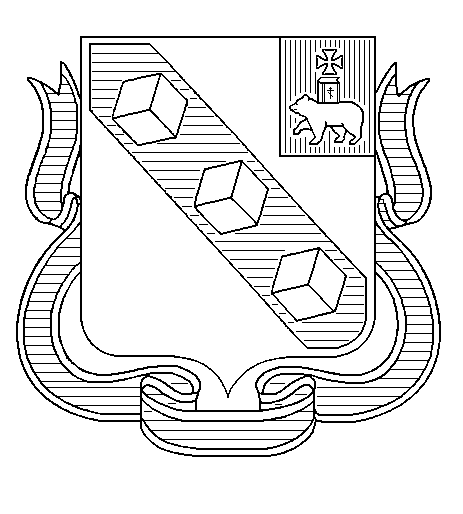 ПРИКАЗПРЕДСЕДАТЕЛЯ КОНТРОЛЬНО-СЧЕТНОЙ ПАЛАТЫ          
ГОРОДА БЕРЕЗНИКИ01.04.2015							    № 9/2-од             	В соответствии с пунктом 6 статьи 8 Федерального закона от 25 декабря 2008 г. № 273-ФЗ «О противодействии коррупции», пунктом 4 статьи 8 Федерального закона от 03 декабря 2012 г.       № 230-ФЗ «О контроле за соответствием расходов лиц, замещающих государственные должности, и иных лиц их доходам», статьей 8 Указа Президента Российской Федерации от 08 июля  2013 г. № 613 «Вопросы противодействия коррупции», руководствуясь Требованиями к размещению и наполнению подразделов, посвященных вопросам противодействия коррупции, официальных сайтов федеральных государственных органов, Центрального Банка Российской Федерации, Пенсионного Фонда Российской Федерации, Фонда социального страхования Российской Федерации, Федерального Фонда обязательного медицинского страхования, государственных корпораций (компаний), иных организаций, созданных на основании федеральных законов, и требованиях к должностям, замещение которых влечет за собой размещение сведений о доходах, расходах, об имуществе и обязательствах имущественного характера, утвержденными Приказом Министерством труда и социальной защиты Российской Федерации от 07 октября 2013 № 530н,П Р И К А З Ы В А Ю : Утвердить прилагаемый Порядок размещения сведений о доходах, расходах, об имуществе и обязательствах имущественного характера лиц, замещающих должности муниципальной службы Контрольно-счетной палаты города Березники, и членов их семей, подлежащих размещению на официальном сайте Березниковской городской Думы, и предоставления этих сведений для опубликования.Начальнику отдела учета и отчетности Федосовой И.А. ознакомить муниципальных служащих Контрольно-счетной палаты города Березники с настоящим приказом под роспись.Передать настоящий приказ в Березниковскую городскую Думу для размещения на официальном сайте Березниковской городской Думы в информационно-телекоммуникационной сети «Интернет» в разделе «Контрольно-счетная палата».Приказ вступает в силу с момента его подписания.Признать утратившим силу приказ председателя Контрольно-счетной палаты города Березники от 30.11.2012 г. № 14-од «Об утверждении Порядка размещения сведений о доходах, об имуществе и обязательствах имущественного характера лиц, замещающих муниципальные должности Контрольно-счетной палаты, членов их семей в информационно-телекоммуникационной сети Интернет и предоставления этих сведений средствам массовой информации для опубликования».Контроль за исполнением настоящего приказа оставляю за собой.Председатель  	                                                          О.В. Кузьминых    С приказом ознакомлены:УТВЕРЖДЕНприказом председателя Контрольно-счетной палаты города Березникиот 01.04.2015 № 9/2-одПОРЯДОК размещения сведений о доходах, расходах, об имуществе и обязательствах имущественного характера лиц, замещающих должности муниципальной службы Контрольно-счетной палаты города Березники, и членов их семей, подлежащих размещению на официальном сайте Березниковской городской Думы, и предоставления этих сведений для опубликования1.Настоящим порядком устанавливаются обязанности начальника отдела учета и отчетности Федосовой И.А., в ведении которой находятся кадровые вопросы, по размещению сведений о доходах, расходах, об имуществе и обязательствах имущественного характера лиц, замещающих должности муниципальной службы Контрольно-счетной палаты города Березники, их супругов и несовершеннолетних детей (далее – сведения о доходах, расходах, об имуществе и обязательствах имущественного характера) в информационно-телекоммуникационной сети «Интернет» на официальном сайте Березниковской городской Думы в разделе «Контрольно-счетная палата» (далее – официальный сайт), а также по представлению этих сведений средствам массовой информации в связи с их запросами.2.На официальном сайте размещаются и средствам массовой информации предоставляются для опубликования следующие сведения о доходах, расходах, об имуществе и обязательствах имущественного характера по форме согласно приложению к настоящему Порядку:2.1.перечень объектов недвижимого имущества, принадлежащих муниципальному служащему, его супруге (супругу) и несовершеннолетним детям на праве собственности или находящихся в их пользовании, с указанием вида, площади и страны расположения каждого из таких объектов;2.2.перечень транспортных средств с указанием вида и марки, принадлежащих на праве собственности муниципальному служащему, его супруге (супругу) и несовершеннолетним детям;2.3.декларированный годовой доход муниципального служащего, его супруги (супруга) и несовершеннолетних детей (в случае наличия у муниципального служащего иных доходов, кроме дохода от основного места работы, в графе добавляется формулировка «в том числе с учетом иных доходов»;2.4.сведения об источниках получения средств, за счет которых совершена сделка по приобретению земельного участка, другого объекта недвижимого имущества, транспортного средства, ценных бумаг, акций (долей участия, паев в уставных (складочных) капиталах организаций), если сумма сделки превышает общий доход муниципального служащего и его супруги (супруга) за три последних года, предшествующих совершению сделки.3.В размещаемых на официальном сайте и предоставляемых средствам массовой информации для опубликования сведениях о доходах, расходах, об имуществе и обязательствах имущественного характера запрещается указывать:3.1.иные сведения (кроме указанных в пункте 2 настоящего Порядка) о доходах муниципального служащего, его супруги (супруга) и несовершеннолетних детей, об имуществе, принадлежащем на праве собственности названным лицам, и об их обязательствах имущественного характера;3.2.персональные данные супруги (супруга), детей и иных членов семьи муниципального служащего;3.3.данные, позволяющие определить место жительства, почтовый адрес, телефон и иные индивидуальные средства коммуникации муниципального служащего, его супруги (супруга), детей и иных членов семьи;3.4.данные, позволяющие определить местонахождение объектов недвижимого имущества, принадлежащих муниципальному служащему, его супруге (супругу), детям, иным членам семьи на праве собственности или находящихся в их пользовании;3.5.информацию, отнесенную к государственной тайне или являющуюся конфиденциальной.4.Сведения о доходах, расходах, об имуществе и обязательствах имущественного характера, указанные в пункте 2 настоящего Порядка, за весь период замещения муниципальным служащим должностей, замещение которых влечет за собой размещение его сведений о доходах, расходах, об имуществе и обязательствах имущественного характера, а также сведения о доходах, расходах, об имуществе и обязательствах имущественного характера его супруги (супруга) и несовершеннолетних детей находятся на официальном сайте Березниковской городской Думы в разделе «Контрольно-счетная палата», и ежегодно обновляются в течение 14 рабочих дней со дня истечения срока, установленного для их подачи.5.Начальник отдела учета и отчетности Контрольно-счетной палаты города Березники, в ведении которого находятся кадровые вопросы:5.1.в течение трех рабочих дней со дня поступления запроса от средств массовой информации сообщает о нем муниципальному служащему, в отношении которого поступил запрос;5.2.в течение семи рабочих дней со дня поступления запроса от средства массовой информации обеспечивает предоставление ему сведений, указанных в пункте 2 настоящего Порядка, в том случае, если запрашиваемые сведения отсутствуют на официальном сайте.6.Начальник отдела учета и отчетности, в ведении которого находятся кадровые вопросы, несет в соответствии с законодательством Российской Федерации ответственность за несоблюдение настоящего Порядка, а также за разглашение сведений, отнесенных к государственной тайне или являющихся конфиденциальными.Об утверждении Порядка размещения сведений о доходах, расходах, об имуществе и обязательствах имущественного характера лиц, замещающих должности муниципальной службы Контрольно-счетной палаты города Березники, и членов их семей, подлежащих размещению на официальном сайте Березниковской городской Думы, и предоставления этих сведений для опубликования